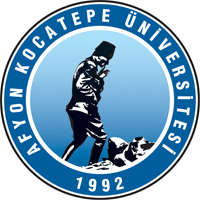 BAYAT MESLEK YÜKSEKOKULU2018 YILIBİRİM FAALİYET RAPORUHARCAMA YETKİLİSİ SUNUŞUÜniversiteler, bir toplumda en üst düzeyde eğitim, öğretim ve araştırma faaliyetlerini sürdüren ve toplum tarafından genel kabul gören kurumlar olarak karşımıza çıkmaktadır. Üniversitelerde diğer kar amaçlı kuruluşlar gibi varlık nedenleri olan misyon ve vizyonları doğrultusunda belirleyecekleri kısa, orta ve uzun dönemli amaçlara ulaşmak için stratejik planlar geliştirmek zorundadırlar. Hiyerarşik yapı içerisinde tepedeki yönetim kademelerinden başlayarak en alt yönetim kademelerine kadar bu temel amaç ve stratejiler doğrultusunda her birim kendi eğitim öğretim ve araştırma hedef ve stratejilerini belirlemek zorundadırlar. Böylece günümüzde her alanda varlığını hissettiren yoğun rekabet koşullarında stratejik hareket etme imkan ve yeteneğine kavuşabileceklerdir. İhtiyaç duyacakları kaynak miktarını belirleme ve bu kaynakları gerekli yerlere yeteri kadar tahsis etme sonucunda yetkili birimler, birer performans göstergesine dönüştürülecek birim hedef ve stratejilerini takip etme imkânına kavuşacaklarıdır. Afyon Kocatepe Üniversitesi Bayat Meslek Yüksekokulu Akademik Değerlendirme ve Geliştirme Ekibi olarak, Yükseköğretim Akademik Değerlendirme ve Geliştirme Yönetmeliği kapsamında hazırlanan bu değerlendirme raporunda ilgili hususlar dikkate alınarak akademik ve idari süreçler değerlendirilmiş, performans sonuçları ortaya konulmuştur. Rapor hazırlanırken tüm süreçlerdeki zayıf ve güçlü yönler tek tek tespit edilerek zayıf yönlerin iyileştirilmesi için gerekli çalışmaların neler olabileceği konusunda çalışmalar yapılmasına karar verilmiştir. Ayrıca, bu raporda akademik ve idari birimlerin ve aynı zamanda öğrencilerimizin ve paydaşlarımızın memnuniyet düzeylerini de görebilmekteyiz. Bu konudaki ileriki dönemlere yönelik daha nitelikli çalışmalar yapacağımıza inanıyor ve 2018 Faaliyet Raporu’nun hazırlanmasında emeği geçen arkadaşlarıma çok teşekkür ediyorum.                                                                                                                               Dr.Öğr.Üyesi İbrahim DURMUŞ                                                                                                                                                     MÜDÜRTABLO LİSTESİTablo 1: Temel Hizmet Alanları	5Tablo 2: Eğitim ve Araştırma Alanları	5Tablo 3: Akademik Personel ve İdari Personel Hizmet Alanları	5Tablo 4: Konferans Salonu ve Toplantı Salonlarının Sayı ve Kapasitelerine Göre Dağılımı	5Tablo 5: Kütüphane Hizmet Alanları	6Tablo 6: Sosyal Alanların Sayı, Alan ve Kapasitelerine Göre Dağılımı	6Tablo 7: Diğer Hizmet Alanları	6Tablo 8: Taşınır Malzemeler Sayı ve Tutarları	7Tablo 9: Taşıt Sayıları	7Tablo 10: Teknolojik Kaynaklar	7Tablo 11: Akademik Personelin Unvanları İtibarıyla Dağılımı	8Tablo 12: Akademik Personelin Unvan İtibarıyla Çalıştığı Programlara Göre Dağılımı	8Tablo 13: Akademik Personelin Yaşlara Göre Dağılımı	8Tablo 14: Akademik Personelin Kıdem/Hizmet Sürelerine Göre Dağılımı	8Tablo 15: Akademik Personelin Cinsiyete Göre Dağılımı	9Tablo 16: İdari Personel Sayıları	9Tablo 17: İdari Personelin Yaş Grupları İtibarıyla Dağılımı	9Tablo 18: İdari Personelin Hizmet Süreleri İtibarıyla Dağılımı	9Tablo 19: İdari Personelin Cinsiyet Dağılımı	10Tablo 20: İdari Personelin Eğitim Durumuna Göre Dağılımı	10Tablo 21: Program Bilgileri	10Tablo 22: Öğrenim Türlerine Göre Öğrenci Sayıları	10Tablo 23: Öğrencilerin Temel Alanlara Göre Dağılımı	11Tablo 24: Öğrencilerin İllere Göre Dağılımı	11Tablo 25: YKS Sonucu Yerleşen Öğrenci Sayısı ve Doluluk Oranı	12Tablo 26: YKS Sonucu Yerleşen Öğrencilerin Başarı Sıralamaları	12Tablo 27: Geçiş Yapan Öğrenci Sayıları	12Tablo 28: Staj Yapan Öğrenci Sayısı	12Tablo 29: Mezun Durumundaki ve Mezun Olan Öğrenci Sayıları	13Tablo 30: Ulusal ve Uluslararası Proje Bilgileri	13Tablo 31: Bilimsel Yayınlar	13Tablo 32: Spor Tesislerinde Gerçekleştirilen Faaliyet Bilgileri	13 Tablo 33: Diğer Uygulama ve Hizmet Faaliyetleri Sayıları	14Tablo 34: Burs Hizmetlerinden Yararlanan Öğrenci Sayıları	14Tablo 35: Kısmi Zamanlı Öğrenci Çalıştırma Programı Kapsamında Çalışan Öğrenci Bilgileri	14Tablo 36: Doğrudan Teminlere İlişkin Bilgiler	15Tablo 37: Bütçe Uygulama Sonuçları	16Tablo 38: Birim Bütçesinden Gerçekleştirilen Öğrenci Başına Düşen Cari Hizmet Maliyetleri	16Tablo 39: Performans Göstergeleri	161. GENEL BİLGİLER1.1. MİSYON VE VİZYONMisyonumuz; Evrensel değerler ışığında bilim, teknoloji ve sanat birikiminden yararlanarak ülkenin geleceği için üstün nitelikli araştırma, eğitim ve hizmet alanındaki üretimini toplum yararına sunmayı görev edinmiş, mesleki  eğitim- öğretim, alanında çalışma, bilimsel araştırma üzerine yoğunlaşmış Yüksekokul öğrencilerini; Atatürk inkılapları ve ilkeleri doğrultusunda; hür ve bilimsel düşünce gücüne, geniş bir dünya görüşüne sahip, insan haklarına saygılı; beden, zihin, ahlak ve duygu bakımından  sağlıklı olarak gelişmiş, ilgi ve yetenekleri yönünde yurt kalkınmasına ve ihtiyaçlarına cevap verecek, aynı zamanda kendi geçim ve mutluluğunu sağlayacak bir mesleğin bilgi, beceri, davranış ve genel kültürüne sahip vatandaşlar olarak yetiştirmektir. Ülkemizin eğitilmiş işgücüne katkıda bulunacak programlar uygulayarak, çağdaş uygarlığın üretken, yaratıcı ve seçkin bir ortağı haline gelmesini sağlamaktır. Afyon Kocatepe Üniversitesi Bayat Meslek Yüksekokulu olarak kaliteli mesleki beceri kazandırmak, bilgi ve teknoloji üretmek, evrensel ve çağdaş gelişmeye katkıda bulunmaktır. Vizyonumuz; Teknolojik imkanlarla donatılmış, çağdaş ve bilimsel tüm gelişmeleri çalışmalarına yansıtan işinde uzman, yaratıcı ve yetenekli, kaynakları en iyi  şekilde kullanarak;Dünya standartlarında kaliteli yüksek öğretim sağlayan,Araştırma-geliştirme çalışmaları yapan ve bilgi üreten,Topluma hizmeti, temel görevleri arasında sayan,Bilgi toplumunun oluşmasında hizmet eden,Türkiye Cumhuriyeti'nin laik ve sosyal devleti niteliklerine sahip çıkan,Vatanını, milletini  ve tüm insanları seven bireyler yetiştiren,Kurulu bulunduğu bölgede lokomotif güç sergileyen,      Toplumun her kesiminde saygı duyulan, bir meslek yüksekokulu olmaktır. 1.2. YETKİ, GÖREV VE SORUMLULUKLAR     Sorumluluklar: Kendi uzmanlık alanında ülkenin bilimsel, sosyal ve ekonomik yönlerden ilerlemesine ve gelişmesine katkıda bulunmak , sorunlarını diğer kuruluşlarla işbirliği yaparak çözüme kavuşturmak, kamu kuruluşlarına önerilerde bulunmak suretiyle öğretim ve araştırma konusunda öncülük yapmak, sonuçlarını toplumun yararına sunmak ve kamu kuruluşlarınca istenecek inceleme ve araştırmaları sonuçlandırarak düşüncelerini ve önerilerini bildirmek.Yetki ve Görev :Yüksekokul Müdürü 		: 	Dr.Öğr.Üyesi İbrahim DURMUŞYüksekokul Sekreteri		:	Ahmet KARADEMİR1.3. BİRİME İLİŞKİN BİLGİLER1.3.1. Tarihsel Gelişim    1- Tarihsel GelişimBayat Meslek Yüksekokulu. 2006-2007 eğitim ve öğretim yılı güz yarıyılında İşletme ve Dış Ticaret programları olmak üzere 2 bölümde 74 öğrenciyle eğitime başlamıştır. 2007-2008 Eğitim ve öğretim yılı güz yarıyılı itibariyle mevcut bölümlerin ikinci öğretimleri de açılmış ve öğrenci sayımız 217'ye yükselmiştir.2008-2009 Eğitim ve öğretim yılı itibarı ile İnsan Kaynakları programı da açılmış olup diğer programların öğrenci kontenjanı artırışı ile öğrenci sayımız 460'a yükselmiştir.Kontenjan artışlarıyla 2009-2010 öğretim yılında öğrenci sayımız 580'e yükselmiştir. 2011- 2012 öğretim yılında ise öğrenci sayımız 641' e yükselmiştir. 2013-2014 eğitim ve öğretim yılında Laborant ve Veteriner Sağlık bölümü açılmış olup, 2019-2020 eğitim ve öğretim yılında ise Geleneksel El Sanatları bölümünün açılması planlanmaktadır. 
      
      Eğitim binası Bayat ilçesi merkezinde olup 5 kattan oluşmaktadır ve yaklaşık 4000 m² kapalı alana sahiptir. Bodrum kat yemekhane, spor salonundan; Zemin kat kantin,konferans salonu ve idari personel odalarından; birinci ve ikinci  kat dersliklerden ve kütüphaneden, üçüncü kat idari ve akademik personel odaları ve tam donanımlı iki adet bilgisayar laboratuvarından;dördüncü kat konferans salonu, derslikler ve tam donanımlı veterinerlik laboratuvarından oluşmaktadır.      Bununla birlikte, yüksekokulumuz öğrencilerinin dinlenip boş vakitlerini değerlendirebilecekleri parklar, gezi alanları ve yayla belediyemiz sınırları içerisindedir. İlçede öğrencilerin kullanabilecekleri bir kapalı spor salonu, futbol sahası ve halı saha ile sportif faaliyetlerine devam edebilecekleri imkanları mevcuttur. Ayrıca ilçemizde kız ve erkek KYK yurdu mevcuttur.1.3.2. Örgüt YapısıÖrgüt Yapısı : Bayat Meslek Yüksekokulumuzun 2006-20007 öğretim yılında eğitime başlamasından dolayı  gerekli akademik ve idari kadrolaşma sağlanmaya çalışılmakta olup bu yıl itibariyle okulumuza tahsis edilecek personel kadroları ile istenilen örgüt yapılanması teşkil edilecektir.Şu anki örgüt yapımız Mevcut akademik örgüt yapısı ;1.3.3. Fiziksel Yapı1.3.3.1. TaşınmazlarA.K.Ü. Bayat Meslek Yüksekokulumuz 2006-2007 Öğretim Yılında Eğitime başlamıştır. Yüksekokulumuzda Dış Ticaret (NÖ) –Dış Ticaret (İÖ), İşletme (NÖ), İnsan Kaynakları (NÖ) – İnsan Kaynakları (İ.Ö.), Laborant ve Veteriner Sağlık(N.Ö.) - Laborant ve Veteriner Sağlık(İ.Ö.)   programları mevcut olup toplam 432 öğrencisi vardır. Yüksekokulumuz yeni hizmet binasına 2008-2009 öğretim yılı güz yarıyılında taşınmıştır. Bina 600 m2 oturum alanında, bodrum üzeri 5 kat olup toplam  3600 m2 kullanım alanına sahiptir. Kalorifer tesisat sistemimiz merkezi stokerli ısıtma sistemine sahiptir.Tablo 1: Temel Hizmet AlanlarıTablo 2: Eğitim ve Araştırma AlanlarıTablo 3: Akademik Personel ve İdari Personel Hizmet AlanlarıTablo 4: Konferans Salonu ve Toplantı Salonlarının Sayı ve Kapasitelerine Göre DağılımıTablo 5: Kütüphane Hizmet AlanlarıTablo 6: Sosyal Alanların Sayı, Alan ve Kapasitelerine Göre DağılımıTablo 7: Diğer Hizmet Alanları1.3.3.2. TaşınırlarTablo 8: Taşınır Malzemeler Sayı ve TutarlarıTablo 9: Taşıt Sayıları1.3.4. Bilgi Kaynakları ve Teknolojik KaynaklarTablo 10: Teknolojik Kaynaklar1.3.5. İnsan Kaynakları1.3.5.1. Akademik PersonelTablo 11: Akademik Personelin Unvanları İtibarıyla DağılımıTablo 12: Akademik Personelin Unvan İtibarıyla Çalıştığı Programlara Göre DağılımıTablo 13: Akademik Personelin Yaşlara Göre DağılımıTablo 14: Akademik Personelin Kıdem/Hizmet Sürelerine Göre DağılımıTablo 15: Akademik Personelin Cinsiyete Göre Dağılımı1.3.5.2. İdari PersonelTablo 16: İdari Personel SayılarıTablo 17: İdari Personelin Yaş Grupları İtibarıyla DağılımıTablo 18: İdari Personelin Hizmet Süreleri İtibarıyla DağılımıTablo 19: İdari Personelin Cinsiyet DağılımıTablo 20: İdari Personelin Eğitim Durumuna Göre Dağılımı1.3.6. Sunulan Hizmetler1.3.6.1. Eğitim HizmetleriTablo 21: Program BilgileriTablo 22: Öğrenim Türlerine Göre Öğrenci SayılarıTablo 23: Öğrencilerin Temel Alanlara Göre DağılımıTablo 24: Öğrencilerin İllere Göre DağılımıTablo 25: YKS Sonucu Yerleşen Öğrenci Sayısı ve Doluluk OranıTablo 26: YKS Sonucu Yerleşen Öğrencilerin Başarı SıralamalarıTablo 27: Geçiş Yapan Öğrenci SayılarıTablo 28: Staj Yapan Öğrenci SayısıTablo 29: Mezun Durumundaki ve Mezun Olan Öğrenci Sayıları1.3.6.2. Araştırma ve Geliştirme HizmetleriTablo 30: Ulusal ve Uluslararası Proje BilgileriTablo 31: Bilimsel Yayınlar1.3.6.3. Sosyal HizmetlerTablo 32: Spor Tesislerinde Gerçekleştirilen Faaliyet BilgileriTablo 33: Diğer Uygulama ve Hizmet Faaliyetleri SayılarıTablo 34: Burs Hizmetlerinden Yararlanan Öğrenci SayılarıTablo 35: Kısmi Zamanlı Öğrenci Çalıştırma Programı Kapsamında Çalışan Öğrenci Bilgileri1.3.6.4. İdari HizmetlerTablo 36: Doğrudan Teminlere İlişkin Bilgiler1.3.7. Yönetim ve İç Kontrol SistemiAkademik ve idari kadrolaşmamızın tam olmayışından dolayı müdür ve yüksekokul sekreteri ilgili tüm yönetim ve iç kontrolleri yapmış, hizmetin aksamamasını sağlanmıştır. Kadrolaşma yapılandırılması sonucunda yönetim ve iç kontrol sisteminde  daha verimli ve başarılı çalışma yapılacaktır.	2017 Mali yılında Yüksekokulumuza tahsis edilen ödenekler ihtiyaçlar doğrultusunda verimli ve etkin kullanılmıştır. Yapılan harcama ve ödemeler zamanında tahakkuk ettirilmiş, kısıtlı imkanlarımız verimli bir şekilde değerlendirilmiştir.2. AMAÇ VE HEDEFLERMevcut programlarımızla  ekonomimize eğitilmiş işgücü kazandırılması ve eğitimin her düzeyde daha yaygın ve etkili kılınması hedeflenmektedir. Eğitimin her alanında çağdaş teknolojiyi kullanarak, bilim ve teknoloji alanındaki gelişmeleri yakından takip eden, bugüne ve geleceğe yönelik gereksinimlere yanıt veren, yapıcı, yaratıcı, eleştirel düşünmeyi hedef edinen bireyleri yetiştirmek. Eğitim–Öğretim programlarımızda, teknik bilgi becerisine sahip, sağlık ve sağlıklı yaşamla ilgili tedavi yöntemlerine hakim, kalifiye işgücünün kazandırılması hedeflenmektedir. 3. FAALİYETLERE İLİŞKİN BİLGİ VE DEĞERLENDİRMELER3.1. MALİ BİLGİLER3.1.1 Bütçe Uygulama SonuçlarıTablo 37: Bütçe Uygulama SonuçlarıTablo 38: Birim Bütçesinden Gerçekleştirilen Öğrenci Başına Düşen Cari Hizmet Maliyetleri3.1.2 Mali Denetim Sonuçları3.1.2.1. Dış Denetim2018 mali yılında tahsisi edilen bütçe kullanımında herhangi bir aksama tespit edilmemiştir. Bütçe etkin bir şekilde kullanılmıştır.3.2. PERFORMANS BİLGİLERİTablo 39: Performans Göstergeleri4. KURUMSAL KABİLİYET VE KAPASİTENİN DEĞERLENDİRİLMESİ4.1. GÜÇLÜ YÖNLERÜniversitenin kurumsallaşması yönünde kurum içi demokrasinin işletilmesi için idarecilerin sergilediği kararlı tutum,   Tüm birimlerin yeterli bilgisayar donanımına ve laboratuvarlara sahip olması,  Kesintisiz kablosuz internet imkânının sunulması,  Farklı fakülte ve birimlerden gelen öğretim elemanlarının birikimlerinden faydalanabilme, İlçemize ulaşımın kolay olması nedeniyle öğrencilerimizin  okulumuzu tercih etmeleri,Mevcut programlara cevap verebilecek durumda olan fiziki yapılanmamız ile teknolojik imkanlarımızın yeterli düzeyde olması,  Teknolojinin eğitimde kullanılmasının  yaygınlaştırılması,Kaliteli eğitimin teşvik edilmesi,   Yöre halkı ile öğrenci yardımlaşmasının üst düzeyde olması. Öğrencilerimizin sakin ve huzurlu bir ortamda eğitimlerini sürdürmeleri. 4.2. İYİLEŞTİRMEYE AÇIK YÖNLERBilimsel, kültürel, sosyal ve sportif altyapının yetersizliği,Öğretim elemanlarının yabancı dil sorunu ve özellikle dış ticaret programına yönelik yabancı dil uygulamasının yaygınlaştırılamaması, İlçenin ve okulumuzun sosyal imkanlarının sınırlı olması,Üniversitemizdeki kadro sıkıntısı  nedeniyle idari personel sayısının yetersiz olması ,Bütçe imkanlarımızın hedeflerimiz doğrultusunda yetersiz olması4.3. DEĞERLENDİRMEDünyada gelişmiş ülkelerin en önemli insan kaynağını meslek okullarından mezun olan gençlerin oluşturduğu bilinen bir gerçektir. Günümüzde gelişmiş ülkelerde pek çok meslek, konuyla ilgili eğitim alınmadan yapılamamaktadır. Bu nedenle gençlerin bir meslek sahibi olmak ya da işletme açmak için mutlaka bir mesleki eğitim almaları gerekmektedir. Özellikle sanayi ve hizmet sektörünün ara eleman gereksinimi bu okullar tarafından karşılanmaktadır. Oluşturulan meslek standartlarına göre açılan meslek okulları sayesinde sanayi ile eşgüdüm içinde işleyen mesleki eğitim sistemi de başarılı sonuçlar vermektedir. 5. ÖNERİ VE TEDBİRLERMeslek olarak seçtikleri bir dalda eğitim görerek, gelişmiş toplumlar seviyesinde yer almamızı sağlayacak olan Meslek Yüksek Okullarının eğitim sistemimizdeki önemi büyüktür. Ülkemizde yükseköğrenim gören öğrencilerin yaklaşık dörtte biri meslek yüksekokullarında okumaktadır. Ancak, bu okullara gelen öğrencilerin çoğunlukla sınavsız geçiş yolu ile yada düşük puanla yerleştirilmeleri nedeni ile öğrencilerin lise başarı profilleri düşük olmaktadır. Artan işsizlik nedeni ile ara eleman olarak istihdam edilmeyi bekleyen mezunlar, fakülte mezunlarının ara eleman olarak istihdama razı olmaları nedeni ile büyük sıkıntı yaşamaktadırlar. Dikey geçiş  kontenjanlarının düşük tutulması nedeni ile de başarılı öğrencilerin çok azı fakültelere devam edebilme şansı yakalayabilmektedir. Çalışma yaşamında işverenlerin tercih edeceği ve eksikliğini duyduğu alanlarda programlar açılarak, okulların etkinliğinin arttırılması yararlı olacaktır. Bir yanda işsizlik varken, diğer yandan da sanayicilerin belli alanlarda ara eleman sıkıntısı çektikleri görülmektedir. Bu iki tarafı bir araya getirecek bir planlama ile meslek yüksekokulları daha cazip hale gelecektir.Meslek Yüksekokullarına başarılı öğrencilerin de yönelmesinin sağlanması büyük ölçüde işsizlik sorunu ile doğru orantılı olmakla birlikte, eğitimin yöre ve ülke gereksinimlerini karşılayacak şekilde yönlendirilmesiyle de ilgilidir. Bu nedenle yeni açılacak programlarda özellikle işgücü gereksinimi duyulan alanların tercih edilmesi yararlı olacaktır. Bununla birlikte ülkemizde artık bazı mesleklerin (emlak komisyonculuğu gibi), konuyla ilgili eğitim alınmadan yerine getirilememesi ilkesinin yaygınlaştırılması halinde meslek yüksekokulları cazip hale gelecektir. Bu okullara genelde meslek lisesinden öğrenci geldiği düşünülürse, meslek liselerinin eğitim kalitesinin arttırılması, doğrudan bu okulları da olumlu etkileyecektir.EK-1: İÇ KONTROL GÜVENCE BEYANIİÇ KONTROL GÜVENCE BEYANI	Harcama yetkilisi olarak yetkim dahilinde;	Bu raporda yer alan bilgilerin güvenilir, tam ve doğru olduğunu beyan ederim.	Bu raporda açıklanan faaliyetler için idare bütçesinden harcama birimimize tahsis edilmiş kaynakların etkili, ekonomik ve verimli bir şekilde kullanıldığını, görev ve yetki alanım çerçevesinde iç kontrol sisteminin idari ve mali kararlar ile bunlara ilişkin işlemlerin yasallık ve düzenliliği hususunda yeterli güvenceyi sağladığını ve harcama birimimizde süreç kontrolünün etkin olarak uygulandığını bildiririm. 	Bu güvence, harcama yetkilisi olarak sahip olduğum bilgi ve değerlendirmeler, iç kontroller, iç denetçi raporları ile Sayıştay raporları gibi bilgim dahilindeki hususlara dayanmaktadır.	Burada raporlanmayan, idarenin menfaatlerine zarar veren herhangi bir husus hakkında bilgim olmadığını beyan ederim. 	23.01.2019                                                                                                                     Dr.Öğr. Üyesi İbrahim DURMUŞ                                                                                                                   Bayat Meslek Yüksekokulu MüdürüEK-2: BİRİM YÖNETİM KURULU                                                KALİTE GELİŞTİRME EKİBİKalite Geliştirme ekibi oluşturulmuş olup aşağıya çıkartılmıştır.AD-SOYAD						İMZADr.Öğr.Üyesi İbrahim DURMUŞMÜDÜRDr.Öğr.Üyesi Esra CİĞERCİMÜDÜR YARDIMCISIDr.Öğr.Üyesi Selahattin KonakAhmet KARADEMİRYÜKSEKOKUL SEKRETERİHİZMET ALANLARIALAN(m2)Eğitim3190AraştırmaSağlıkKütüphane30Toplantı, Semir ve Konferans Salonu90Sosyal Alanlar90Kapalı Spor TesisleriAçık Spor TesisleriBarınmaİdari200DiğerTOPLAM3600EĞİTİM VE ARAŞTIRMA ALANLARIEĞİTİM VE ARAŞTIRMA ALANLARIKAPASİTESİKAPASİTESİKAPASİTESİKAPASİTESİKAPASİTESİKAPASİTESİTOPLAMEĞİTİM VE ARAŞTIRMA ALANLARIEĞİTİM VE ARAŞTIRMA ALANLARI0-5051-7576-100101-150151-250251 ve üzeriTOPLAMAmfiAmfiSınıfSınıf729Diğer Eğitim AlanlarıDiğer Eğitim AlanlarıLaboratuvarlarEğitim22LaboratuvarlarAraştırma11LaboratuvarlarDiğerTOPLAMTOPLAM37212HİZMET ALANISAYIALAN(m2)ODA BAŞINA DÜŞEN PERSONEL SAYISIPERSONEL BAŞINA DÜŞEN ALAN (m2)Akademik Personel Çalışma Odası7120117,14İdari Personel Çalışma Odası71951,5717,7İdari Personel Servis OdasıTOPLAM143152,5734,84SALONLARKAPASİTESİKAPASİTESİKAPASİTESİKAPASİTESİKAPASİTESİKAPASİTESİTOPLAMSALONLAR0-5051-7576-100101-150151-250251 ve üzeriTOPLAMKonferans Salonu11Toplantı Salonu11TOPLAM22ALAN ADISAYIOTURMA KAPASİTESİALAN (m2)Genel Kütüphane Alanı11030Grup Çalışma Odası22530Multimedya SalonuE-kütüphane SalonuAkademisyen Çalışma OdasıReferans Kaynaklar SalonuKütüphane İdari BirimleriTOPLAM33560SOSYAL ALANLARSOSYAL ALANLARSAYIALAN (m²)KAPASİTESOSYALKafeterya/ Kantin- Çay Ocağı1110120SOSYALRestaurantSOSYALYemekhane (Personel+öğrenci)190100SOSYALYemekhane (Öğrenci)SOSYALAnaokulu/KreşSOSYALSinema SalonuBARINMALojmanlarBARINMAMisafirhanelerBARINMAOtelBARINMAYurtSPORAçık Spor TesisleriSPORKapalı Spor TesisleriDİĞER ALANLARBanka ŞubesiDİĞER ALANLARSendika ŞubesiDİĞER ALANLARÖSYM BürosuDİĞER ALANLARHediyelik Eşya MağazasıDİĞER ALANLARKuaförDİĞER ALANLARATMDİĞER ALANLARYiyecek OtomatıDİĞER ALANLARAçık OtoparkDİĞER ALANLARDiğerTOPLAMTOPLAM2200220ALAN ADISAYIALAN (m2)Çay Ocağı, Kafeterya vb.115Toplantı Salonu115Arşiv, Depo, Ambar vb.5150Mescit130AtölyeKapalı Diğer Hizmet Alanları…TOPLAM8210DAYANIKLI TAŞINIRLARSAYITUTARTesis, Makine ve CihazlarTaşıtlarDemirbaşlar1869770.339,54TAŞIT CİNSİSAYIBisiklet6OtomobilMinibüsKamyonKamyonetTOPLAM6TEKNOLOJİK KAYNAK ADISAYIMasaüstü Bilgisayar62Dizüstü Bilgisayar5Tablet BilgisayarCep BilgisayarıProjeksiyon14Slayt MakinesiYazıcı13Fotokopi Makinesi2Tarayıcı1Faks1SunucuYazılımTepegözEpiskopBarkot Okuyucu1Baskı Makinesi1Fotoğraf MakinesiKamera6Televizyon3Müzik SetiTOPLAM109UNVANSAYIProf. Dr.Doç Dr.Dr. Öğr. Üyesi4Araştırma GörevlisiÖğretim Görevlisi5TOPLAM9PROGRAM ADIPROF. DR.DOÇENT DR.DR. ÖĞR. ÜYESİARŞ. GÖR.ÖĞR. GÖR.TOPLAMİşletme Yönetimi112Dış Ticaret11İnsan Kaynakları Yönetimi11Laborant ve Veteriner Sağlık33TOPLAM43721-25 YAŞ26-30 YAŞ31-35 YAŞ36-40 YAŞ41-50 YAŞ51 YAŞ ÜZERİTOPLAMORT. YAŞÖğretim Üyesi Sayısı32Öğretim Üyesi Oranı (%)Diğer Öğretim Elemanı Sayısı22Diğer Öğretim Elemanı Oranı (%)Topl. Personel Sayısı54Ak. Pers. Oranı (%)KIDEM ARALIĞI1–3 YIL4–6 YIL7–10 YIL11–15 YIL16–20 YIL21-24 YIL25 YIL ÜZERİTOPLAMÖğretim Üyesi Sayısı32Öğretim Üyesi Oranı (%)Diğer Öğretim Elemanı Sayısı112Diğer Öğretim Elemanı Oranı (%)Toplam Akademik Personel Sayısı1152Toplam Akademik Personel Oranı (%)UNVANKADINKADINERKEKERKEKTOPLAM PERSONELUNVANSayıOran (%)SayıOran (%)TOPLAM PERSONELProf. Dr.Doç Dr.Dr. Öğr. Üyesi224Araştırma GörevlisiÖğretim Görevlisi145TOPLAM369KADRO SINIFIKADROLU ÇALIŞANBAŞKA KURUMLARA/BİRİMLERE GÖREVLENDİRİLEN PERSONEL SAYISIBAŞKA KURUMLARDAN/BİRİMLERDEN GÖREVLENDİRİLEN PERSONEL SAYISIFİİLİ ÇALIŞAN PERSONEL SAYISIGenel İdari Hizmetler2Sağlık HizmetleriTeknik HizmetlerAvukatlık Hizmetleri Yardımcı Hizmetler Sözleşmeli Memur Daimi İşçi8TOPLAM1018-25 YAŞ26-30 YAŞ31-35 YAŞ36-40 YAŞ41-50 YAŞ51 YAŞ VE ÜZERİTOPLAMORTALAMA YAŞKişi Sayısı522110Oran (%)1-3 YIL4-6 YIL7-10 YIL11-15 YIL16-20 YIL21-24 YIL25 YIL VE ÜZERİTOPLAMKişi Sayısı171110Oran (%)KADRO SINIFIKADINKADINERKEKERKEKTOPLAM PERSONELKADRO SINIFISAYIORAN (%)SAYIORAN (%)TOPLAM PERSONELGenel İdari Hizmetler22Sağlık HizmetleriTeknik HizmetlerAvukatlık Hizmetleri Yardımcı Hizmetler Sözleşmeli Memur Daimi İşçi268TOPLAM2810İLK-ÖĞRETİMORTA-ÖĞRETİMÖNLİSANSLİSANSYÜKSEK LİSANSDOKTORATOPLAMKişi Sayısı53210Oran (%)PROGRAMIN ADIKuruluş YılıÖn LisansÖn Lisans  (İ.Ö.)Ön Lisans  (Uzaktan)TOPLAMPROGRAMIN ADIKuruluş YılıÖn LisansÖn Lisans  (İ.Ö.)Ön Lisans  (Uzaktan)TOPLAMİşletme Yönetimi20061Dış Ticaret20061İnsan Kaynakları Yönetimi200811Laborant ve Veteriner Sağlık201311TOPLAM42PROGRAMIN ADII. ÖĞRETİM ÖĞRENCİ SAYISII. ÖĞRETİM ÖĞRENCİ SAYISII. ÖĞRETİM ÖĞRENCİ SAYISIII. ÖĞRETİM ÖĞRENCİ SAYISIII. ÖĞRETİM ÖĞRENCİ SAYISIII. ÖĞRETİM ÖĞRENCİ SAYISIUZAKTAN ÖĞRETİM ÖĞRENCİ SAYISIUZAKTAN ÖĞRETİM ÖĞRENCİ SAYISIUZAKTAN ÖĞRETİM ÖĞRENCİ SAYISITOPLAMTOPLAMTOPLAMTOPLAM ÖĞRENCİ SAYISI İÇİNDEKİ ORANIPROGRAMIN ADIKETKETKETKETTOPLAM ÖĞRENCİ SAYISI İÇİNDEKİ ORANIİşletme Yönetimi232346-4423275011,5Dış Ticaret15324711152626477317İnsan Kaynakları Yönetimi613192121527734611927,5Laborant ve Veteriner Sağlık5562117363773919919044TOPLAMTEMEL ALAN ADIÖĞRENCİ SAYISIORAN (%)Beşeri ve Sosyal Bilimler Temel Alanı16939Sağlık Bilimleri Temel Alanı19044Doğa ve Mühendislik Bilimleri Temel Alanı7317TOPLAM432100İL ADIÖĞRENCİ SAYISIİL ADIÖĞRENCİ SAYISIAdana21Ardahan5Afyon69Aydın9Ağrı1Balıkesir16Aksaray5Bartın1Amasya2Bilecik3Ankara11Bingöl4Bitlis3Erzincan3Bolu1Erzurum5Burdur3Eskişehir5Bursa11Gaziantep7Çankırı1Giresun1Çorum7Gümüşhane1Denizli5Hatay5Diyarbakır10Iğdır1Elazığ2Isparta5İstanbul4Muş4İzmir16Nevşehir2Kahramanmaraş6Niğde1Karabük2Ordu2Karaman3Osmaniye6Kars7Sakarya2Kastamonu4Samsun4Kayseri6Siirt1Kırıkkale3Sinop2Kırşehir2Sivas3Kilis1Şanlıurfa8Kocaeli2Şırnak1Konya30Tokat2Kütahya11Trabzon1Malatya14Tunceli1Manisa15Uşak3Mardin6Van3Mersin11Yozgat8Muğla6Zonguldak3Antalya13GENEL TOPLAM432PROGRAMIN ADIYKS KONTENJANIYKS SONUCU YERLEŞEN ÖĞRENCİ SAYISIBOŞ KALAN KONTENJANDOLULUK ORANI(%)İnsan Kaynakları Yönetimi3031103Laborant ve Veteriner Sağlık 5557103Laborant ve Veteriner Sağlık İ.Ö.4547104TOPLAM130135103BAŞARI SIRALAMASISAYIORAN (%) İlk 10.00010.001-20.00020.001-50.00010,250.001-100.000100.001- 150.00010,2150.001-200.000200.001-250.000250.001 +43099,6TOPLAM432100GELEN ÖĞRENCİSAYIYatay Geçiş 1Dikey Geçiş Diğer GeçişTOPLAM1GİDEN ÖĞRENCİSAYIYatay Geçiş 5Dikey Geçiş Diğer GeçişTOPLAM5STAJ TÜRÜSAYIZorunlu Staj100İsteğe Bağlı StajTOPLAM100PROGRAMIN ADIMEZUN DURUMUNDAKİ ÖĞRENCİ SAYISIMEZUN ÖĞRENCİ SAYISIMEZUN ORANI (%)İnsan Kaynakları Yönetimi473370İnsan Kaynakları Yönetimi İ.Ö.191052,5Dış Ticaret231765Dış Ticaret i.ö.11674Laborant ve Veteriner Sağlık 442854,5Laborant ve Veteriner Sağlık İ.Ö.63,5TOPLAM14494PROJE KAYNAKLARIÖNCEKİ YILDAN DEVREDEN PROJE SAYISIYIL İÇİNDE EKLENEN PROJE SAYISIYIL İÇİNDE BİTEN PROJESAYISIERTESİ YILA DEVREDEN PROJE SAYISIAKÜ-BAP6113TOPLAM6113DEĞERLENDİRME KRİTERLERİSAYISCI, SSCI ve AHCI,CPCI-S, CPCI-SSH, ESCI içindeki indeks ve özler tarafından taranan dergilerde yayımlanan teknik not, editöre mektup, tartışma, örnek olay sunumu ve özet türünden yayınlar dışındaki makalelerin sayısı. (Web of Science Veri Tabanı Verilerine Göre)7SCI, SSCI ve AHCI,CPCI-S, CPCI-SSH, ESCI içindeki indeks ve özler tarafından taranan dergilerde yayımlanan teknik not, editöre mektup, tartışma, örnek olay sunumu ve özet türünden yayınların sayısı. (Web of Science Veri Tabanı Verilerine Göre)TOPLAM7BULUNDUĞU YERSALONUN ADIAÇIK/KAPALIKAPASİTESİGERÇEKLEŞTİRİLEN ETKİNLİK SAYISIHİZMET VERDİĞİ KESİMBAYATBAYAT İLÇE KAPAILI SPOR SALONUKAPALI1001VoleybolFAALİYETSAYISeminerSergi1Program EğitimiPanel1KonferansKonserKursFilm Gösterimi / BelgeselSöyleşi / DinletiTiyatroSempozyum3Kongre6ToplantıFestivalTörenYürüyüşÇalıştayProje ÇalışmalarıÖzel GünlerGezi…..GENEL TOPLAM11BURS ADIYARARLANAN ÖĞRENCİ SAYISIAKÜ yemek bursu5BÖLÜMSAYIÇALIŞTIĞI BİRİMİnsan Kaynakları Yönetimi1BAYAT MYOLaborant ve Veteriner Sağlık2BAYAT MYOTOPLAM3İŞİN ADIDOĞRUDAN TEMİN TÜRÜDOĞRUDAN TEMİN ŞEKLİDOĞRUDAN TEMİN TARİHİİçecek AlımlarıMal Alımı4734 Kapsamında 22-d*(Parasal Limit Kapsamında)04.09.2018Akaryakıt ve Yağ AlımlarıMal Alımı4734 Kapsamında 22-d*(Parasal Limit Kapsamında)03.09.2018Okul Bakım ve Onarım GiderleriMal Alımı4734 Kapsamında 22-d*(Parasal Limit Kapsamında)04.09.2018Kırtasiye Malzemesi AlımlarıMal Alımı4734 Kapsamında 22-d*(Parasal Limit Kapsamında)18.09.2018Temizlik Malzemesi AlımlarıMal Alımı4734 Kapsamında 22-d*(Parasal Limit Kapsamında)18.09.2018Stratejik AmaçlarStratejik HedeflerStratejik Amaç-1  Eğitimde kaliteHedef-1 Nitelikli işgücü sağlamakStratejik Amaç-1  Eğitimde kaliteHedef-2 Öğretim kalitesini yükseltmekStratejik Amaç-1  Eğitimde kaliteHedef-3 Çağdaş teknolojik olanaklardan yararlanmakStratejik Amaç-2   Üniversitemizin kurumsal amaçlarına uyumHedef-1 Diğer birimlerle işbirliğine gitmekStratejik Amaç-2   Üniversitemizin kurumsal amaçlarına uyumHedef-2 Genel hedeflere uyum politikası izlemekTERTİPKBÖTOPLAM BÜTÇE ÖDENEĞİ (TBÖ)HARCAMAKBÖ’YE GÖRE HARCAMA (%)TBÖ’YE GÖRE HARCAMA (%)09.4.1.00-2-01.1764.200861.406,36861.406,3609.4.1.00-2-02.1102.400111.400111.223,8909.4.1.00-2-02.48002.386,151.420,6509.4.1.00-2-03.215.70015.7009.513,1209.4.1.00-2-03.34.5005.1004.927,7309.4.1.00-2-03.72.2000,0009.4.1.00-2-03.82.5002.3302.324,6009.4.1.07-2-01.120.20024.664,9824.643,52TOPLAM912.5001.022.987,491.015.459,87GELİRİN TÜRÜTOPLAM CARİ GİDERTOPLAM ÖĞRENCİ SAYISIÖĞRENCİ BAŞINA DÜŞEN CARİ HİZMET MALİYETİHazine YardımıÖz GelirTOPLAMPERFORMANS GÖSTERGESİSONUÇP.G. 1.1.1.Akreditasyon süreci başlatılan program sayısı-P.G. 1.1.2. Akran değerlendirilmesi yapılan program sayısının biriminizde bulunan toplam program sayısına oranı (%)-P.G. 1.2.1. Hizmet içi eğitime (eğiticilerin eğitimi) katılan öğretim elemanı sayısının biriminizde görev yapan toplam öğretim elemanı sayısına oranı (%) -P.G. 1.2.2. Ders veren öğretim elemanı başına düşen öğrenci sayısı34,6P.G. 1.2.3. Değişim programlarına katılan öğretim elemanı sayısının biriminizde görev yapan toplam öğretim elemanı sayısına oranı (%)-P.G. 1.3.1. Uluslararası öğrenci sayısının toplam öğrenci sayısına oranı (%)-P.G. 1.3.2. Biriminizin sorumlu olduğu ya da işbirliği yaptığı uluslararası etkinlik sayısı-P.G. 1.3.3. Uluslararası değişim programları kapsamında biriminize gelen öğrenci sayısı-P.G. 1.4.1. (3+1) sisteminin uygulandığı program sayısı-P.G. 1.4.3.  Öğrencilerin mesleki gelişim ve kariyerlerine yönelik eğitsel etkinliklerin sayısı-P.G. 1.4.4.  Ulusal ve uluslararası değişim programları kapsamında biriminizden giden öğrenci sayısı-P.G. 1.4.5.  Mezun öğrenci sayısının mezun olabilme durumuna gelen öğrenci sayısına oranı66,2P.G. 2.1.1. Üniversite mali kaynaklarıyla tamamlanan proje sayısı4P.G. 2.1.2. Üniversite dışı ulusal kurum ve kişilerden sağlanan mali kaynaklarla tamamlanan proje sayısı-P.G. 2.1.3. Uluslararası kurum ve kişilerden sağlanan mali kaynaklarla tamamlanan proje sayısı-P.G. 2.1.4. Öğretim üyesi başına düşen uluslararası yayın sayısı (Web of Science)2P.G. 2.1.5. Öğretim üyesi başına düşen uluslararası atıf sayısı (Web of Science)70P.G. 2.3.4. Üniversite adına tescil edilen toplam patent/ faydalı model/ marka sayısı-P.G. 2.3.5 Üniversite adına tescil edilen ticarileşmiş toplam patent/ faydalı model /marka sayısı-P.G. 3.2.1. Dış danışma kurulları ile yapılan yıllık toplantı sayısı-P.G. 3.2.2. Halka açık sosyal faaliyetlerin sayısı-P.G. 3.2.3. Çevre duyarlılığı kapsamında dış paydaşlarla yapılan etkinlik sayısı-P.G. 3.2.4. Üniversiteyi tanıtıcı ziyaret sayısı-P.G. 3.3.2. Mezunlara yönelik düzenlenen etkinlik sayısı-P.G. 3.3.3.  Kariyer sahibi mezunlarımızın katılımıyla gerçekleştirilen etkinlik sayısı-P.G. 4.2.1. Kurum tarafından verilen hizmet içi eğitime katılan personel sayısının biriminizde çalışan toplam personel sayısına oranı (%)5P.G. 4.2.2. İdari personelin ortalama eğitim düzeyi (İlköğretim=1, Ortaöğretim=2, Ön Lisans=3, Lisans=4, Lisansüstü=5)4P.G. 4.2.3. Norm kadro çalışması sonucu tespit edilen akademik personel sayısının karşılanma oranı(%)-P.G. 4.2.4. Norm kadro çalışması sonucu tespit edilen idari personel sayısının karşılanma oranı(%)-P.G. 4.2.5. Norm kadro çalışması sonucu tespit edilen işçi sayısının karşılanma oranı(%)-P.G. 4.3.1. Mali konulara ilişkin verilen eğitimlere katılan sorumlu personel sayısı1P.G. 4.3.4. Döner sermaye gelirleri (₺)-P.G. 4.4.3. Taşınırların etkin kullanım oranı [100- (Kayıttan düşen taşınırlar/Mevcut taşınırlar x 100)]0